陈长水教授简介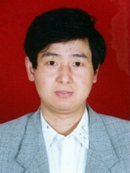 华南师范大学研究员、三级教授、博导、留学归国学者、中国科学院合肥物质科学研究院兼职博导，瑞士联邦国家自然基金获得者（项目负责人），华南师范大学光子纳米生物技术研究中心主任，天津大学光电子技术专业本科，中国科学院光学硕士、博士，中南大学博士后，曾在瑞士苏黎世联邦理工大学访问教授，中国光学学会环境光学分会常委与激光加工专业委员会委员，中国仪器仪表协会环境与安全检测仪器分会理事，中国宇航学会光电子技术专业委员会常务委员，中国医药生物技术协会纳米生物技术分会委员，广东省神经科学学会理事，教育部首批企业特派员，原中国科学院安光所激光器件与材料研究室副主任。主持完成2项国家自然科学基金项目、一项中国科学院重点项目和一项瑞士国家自然基金委的国际合作项目、一项广州市科技计划项目、国家“863”计划子项目3项、中国科学院创新项目、省基金重点项目2项、省高层次引进人才项目1项、省中医药局中医药强省项目2项等，参与完成多项国家“973”和“863”计划等。在PHYSICAL REVIEW A ，IEEE Photonics Journal，Appl Phys A ，J. Appl. Phys.，Optics Communications ，Journal of Biophotonics，Journal of Biomedical Optics，Archives of Biochemistry and Biophysics，LASER MED SCI，Photomedicine and Laser Surgery，Chinese Journal of Integrative Medicine，Chinese Physics B等国内外核心杂志发表学术论文近100篇，其中1篇论文入选“2011中国光学重要成果”，申请发明专利数十项。目前研究方向主要为：光电材料、激光光学、激光生物学等。招收：光学、物理学、材料学、生物学等博士后、博士生、硕士生和工程硕士生。Email:cschen@aiofm.ac.cn